สรุปย่อเนื้อหาคณิต.เพิ่มเติม (ค21201)         จำนวนเฉพาะ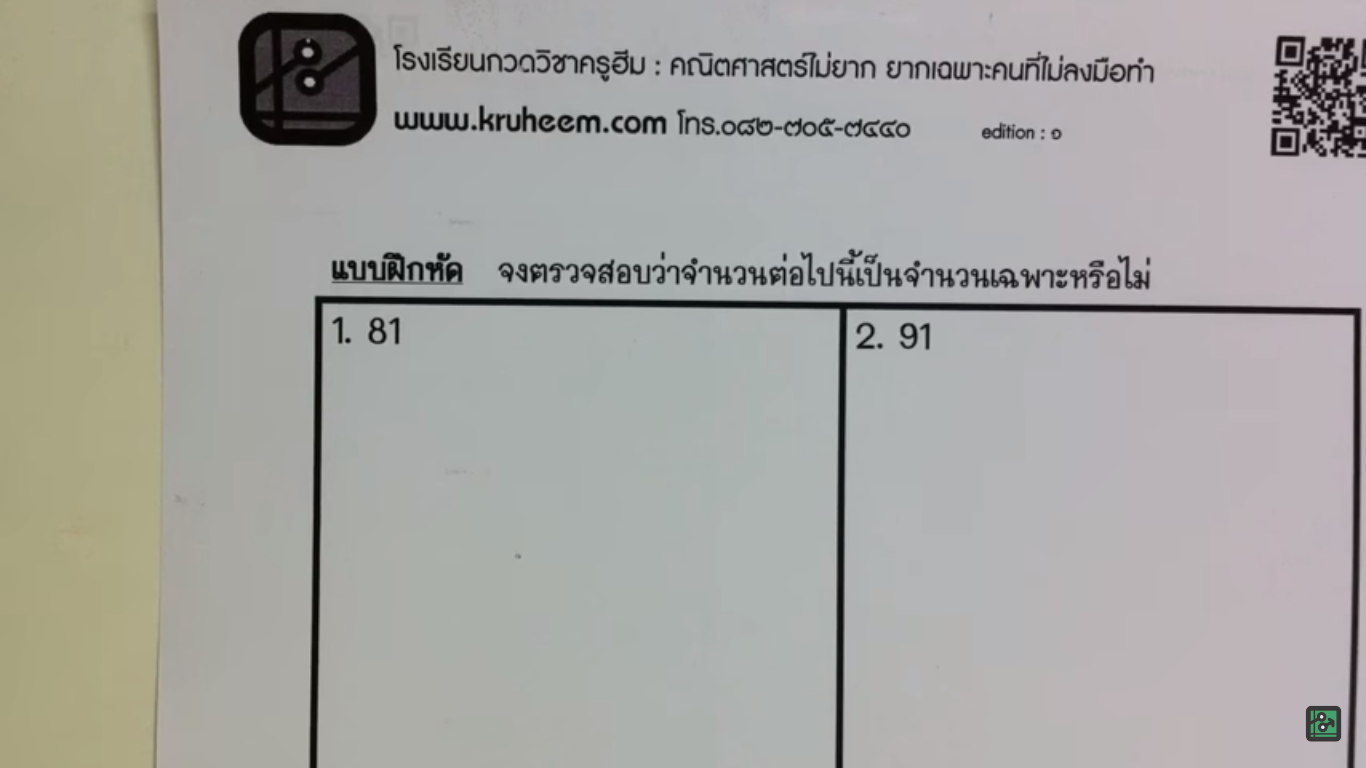 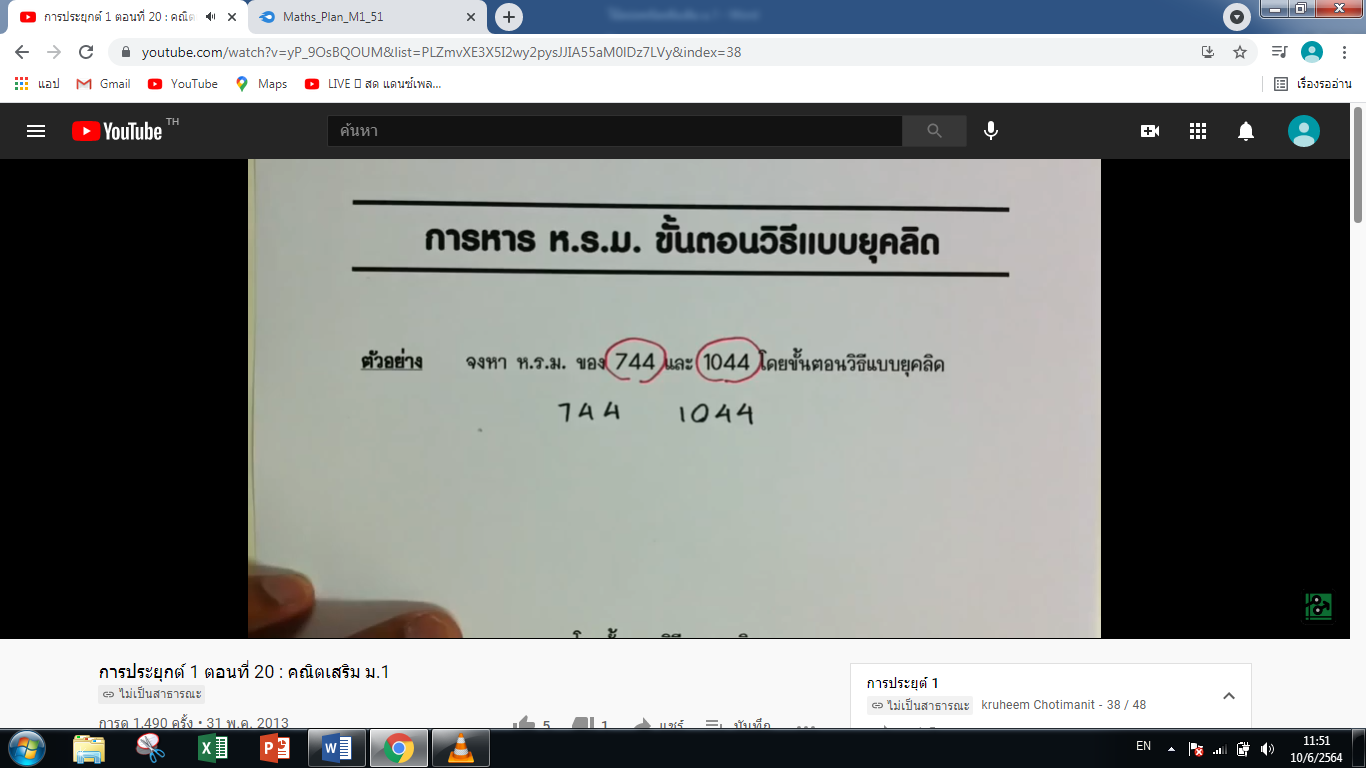 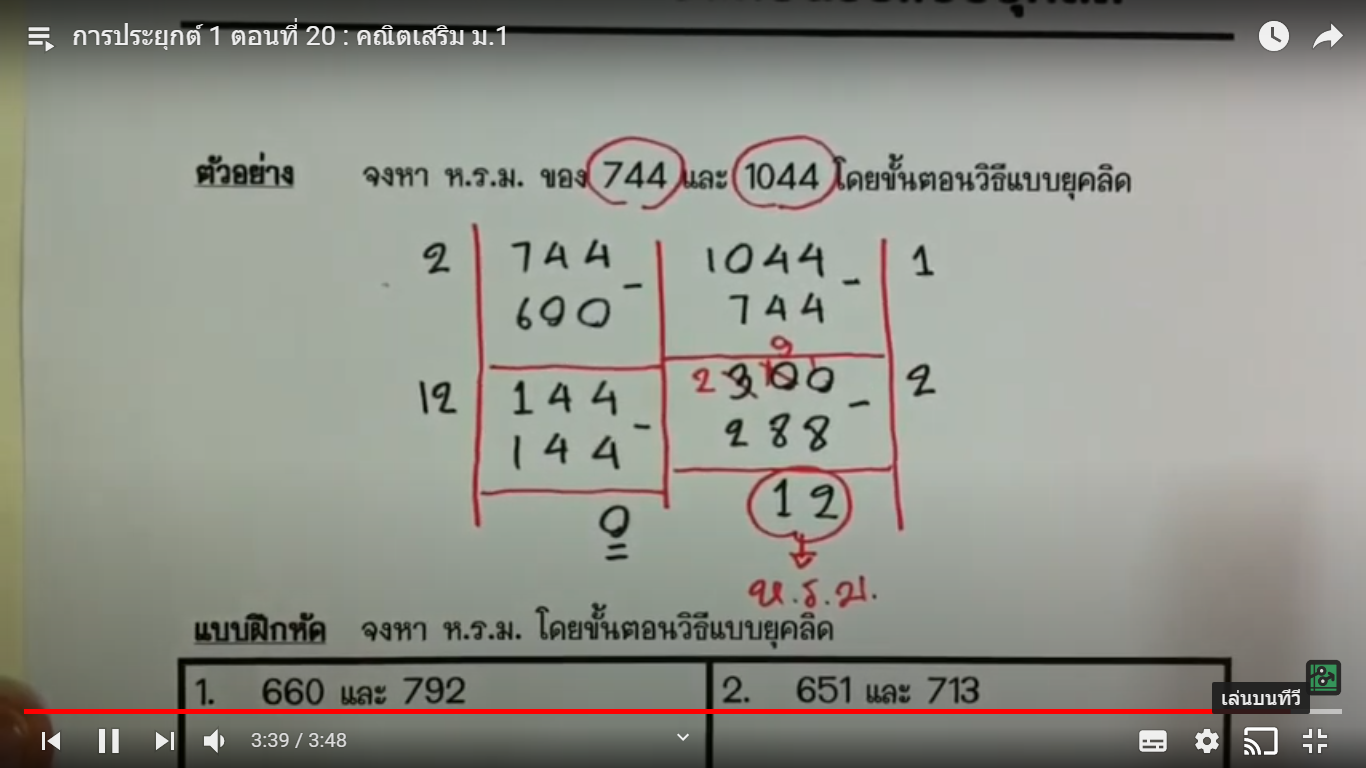 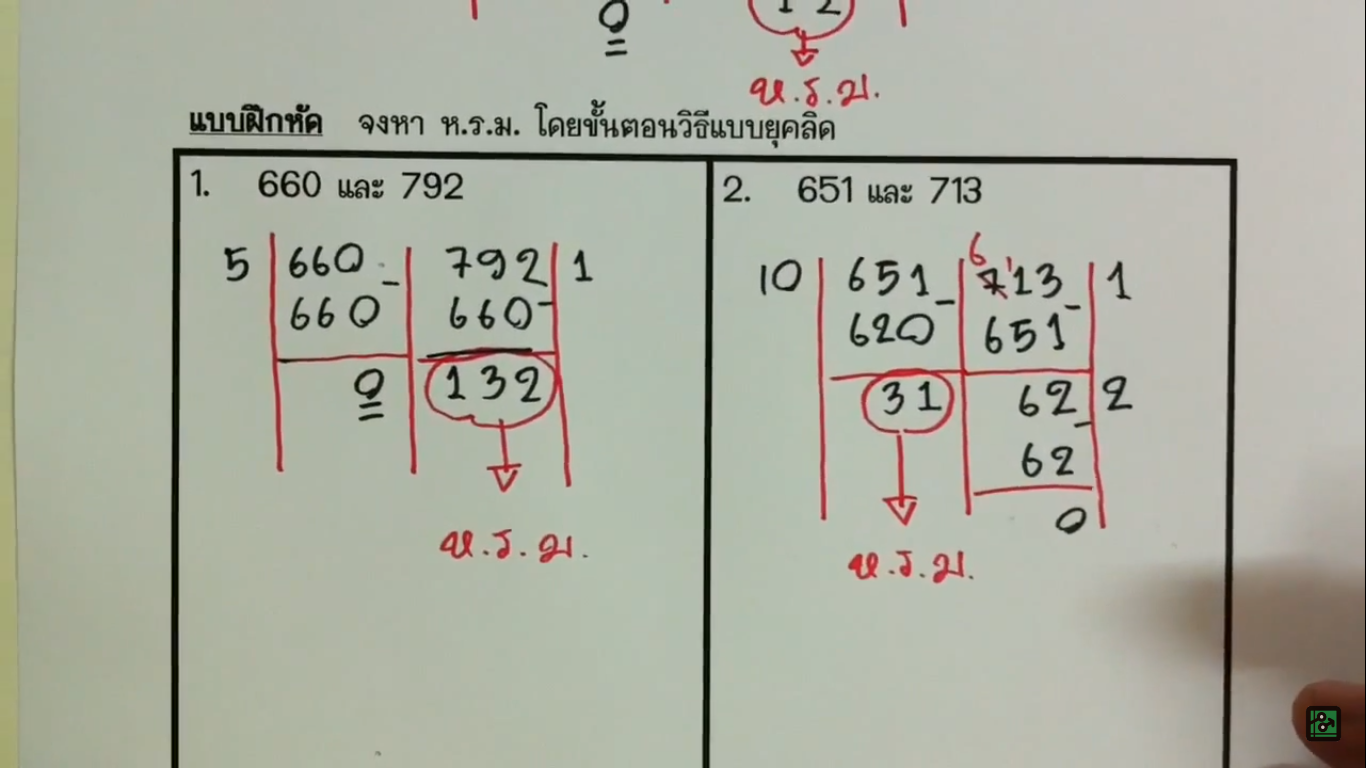 รูปแบบการวิเคราะห์เชิงเหตุผล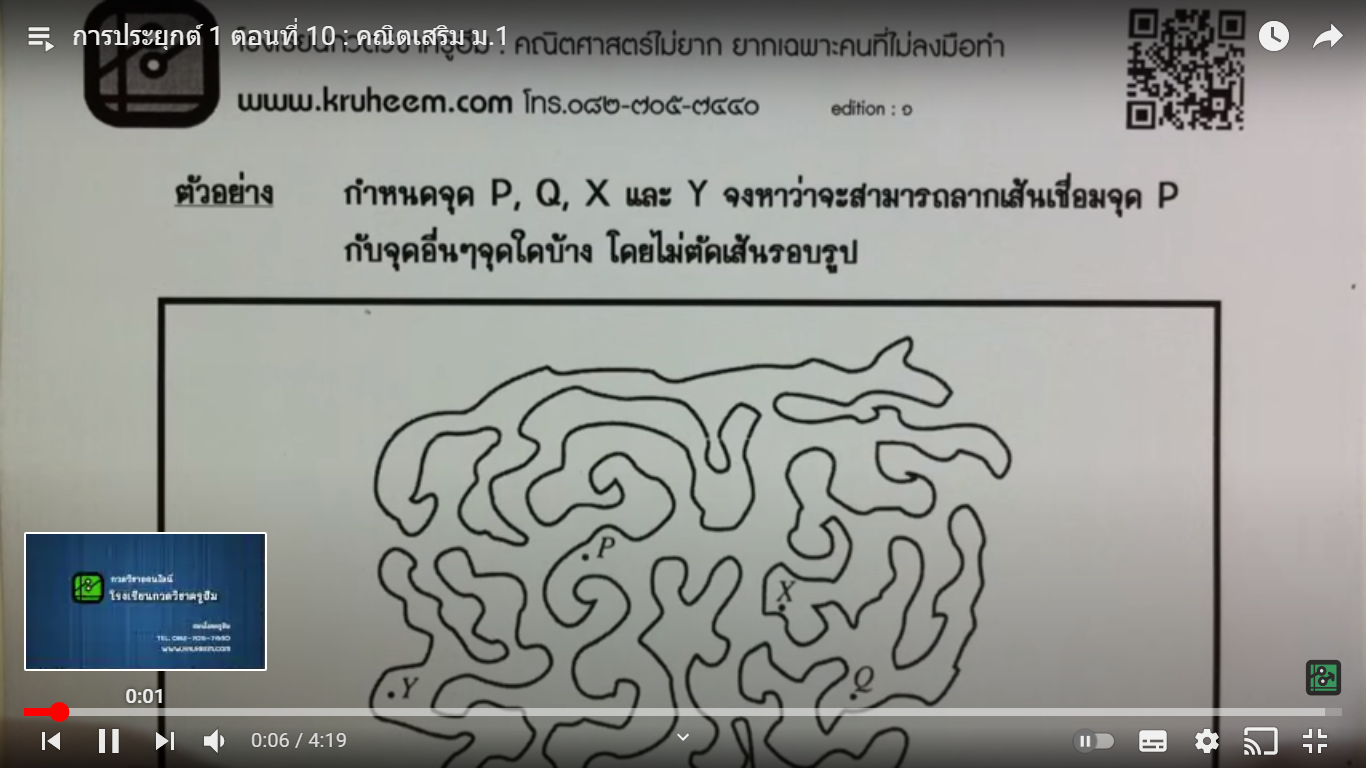 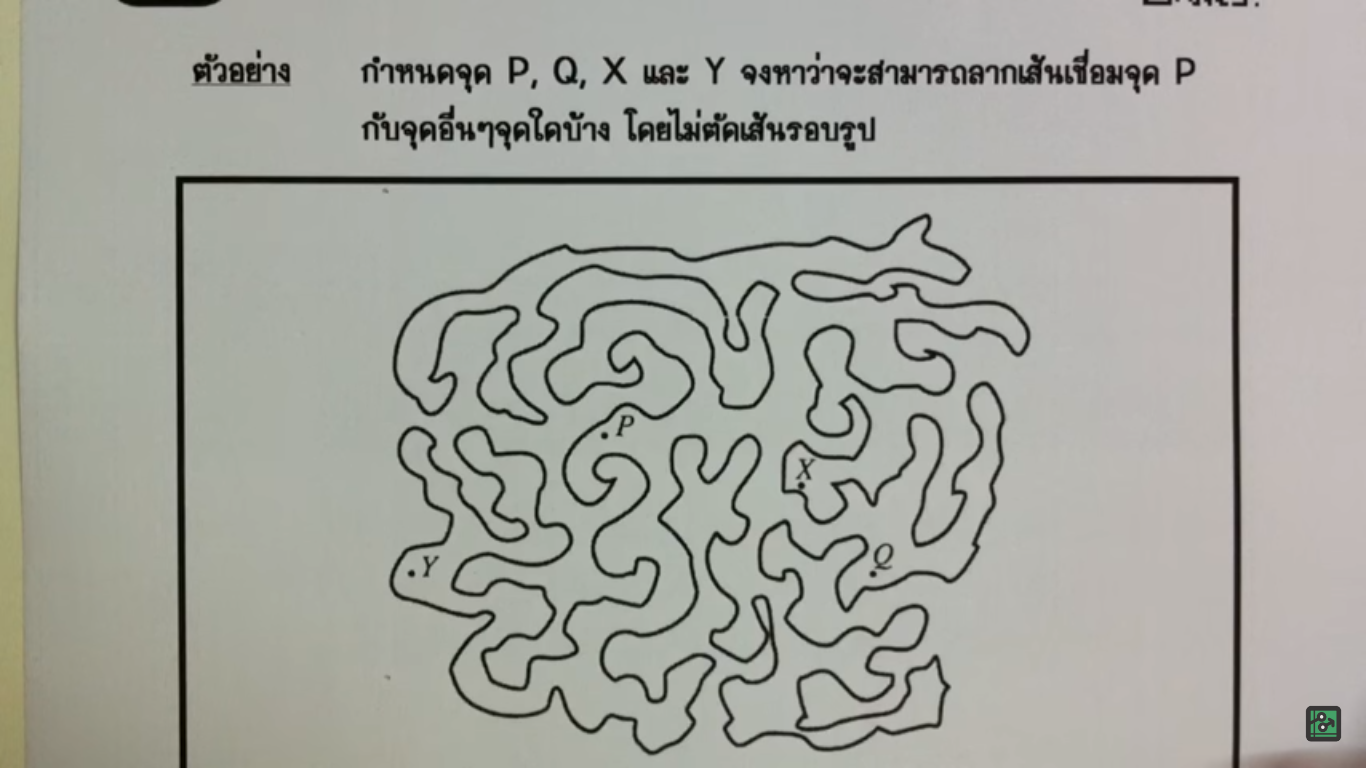 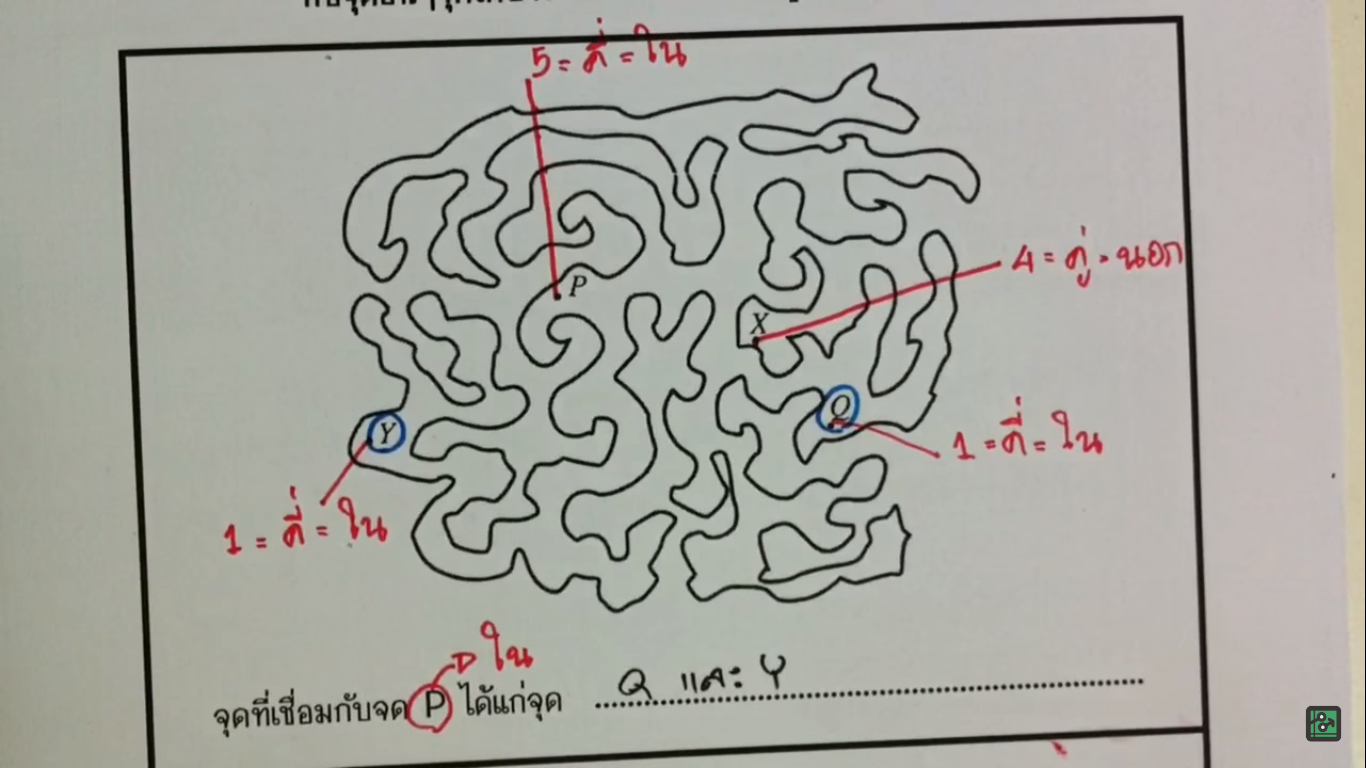 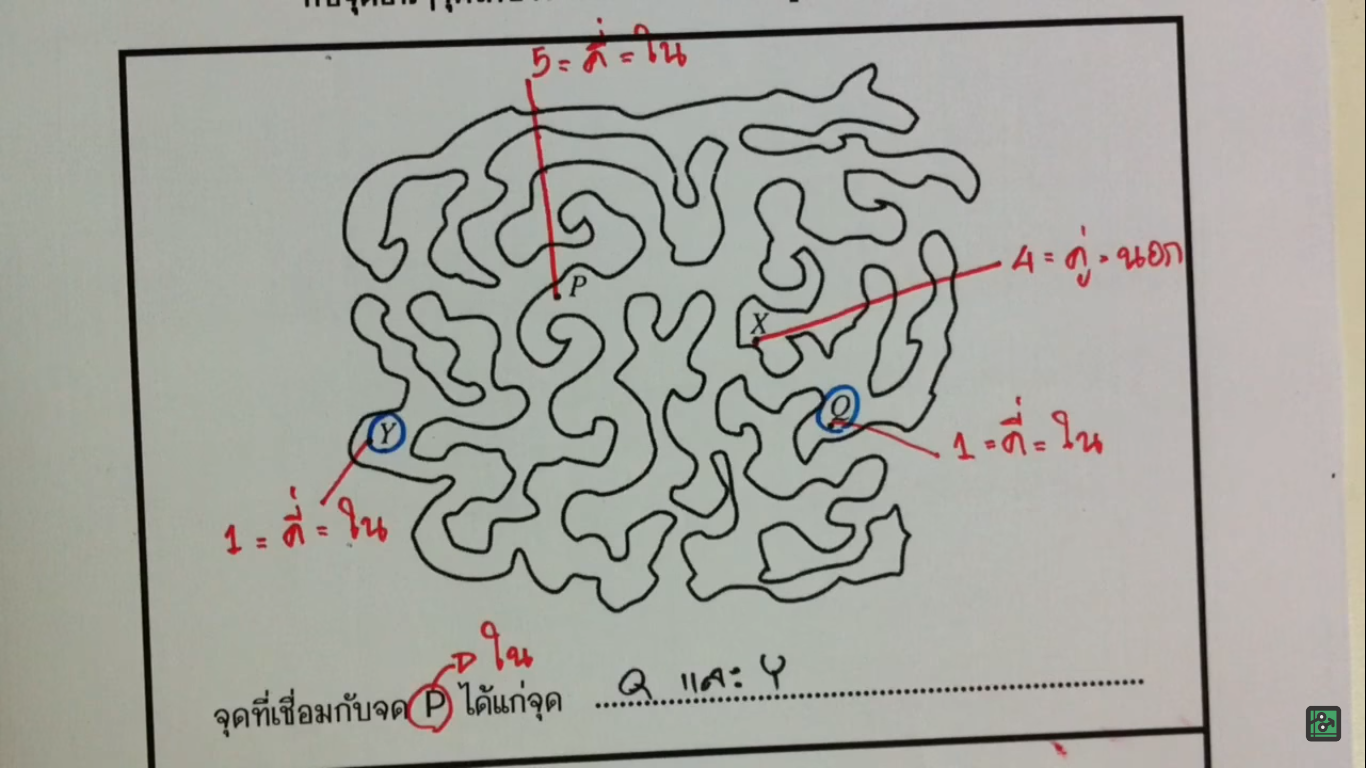 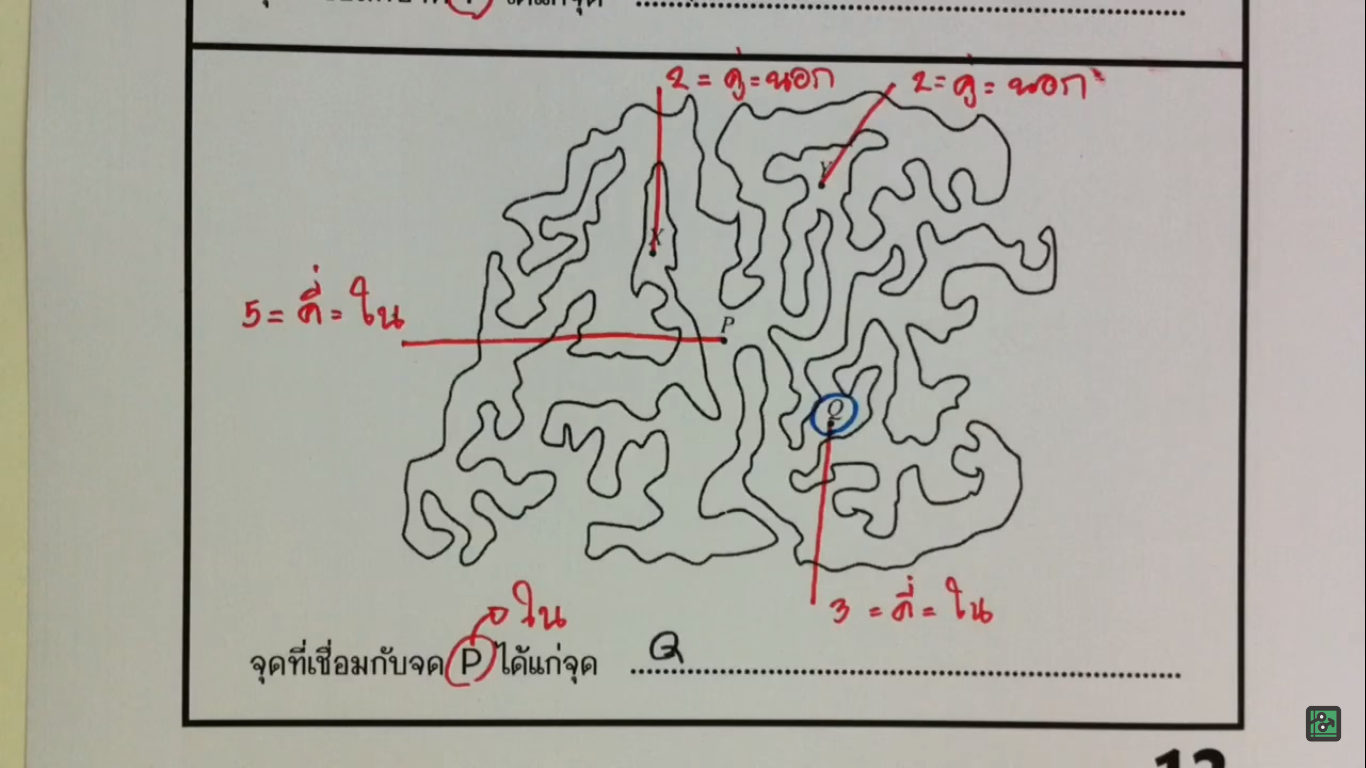 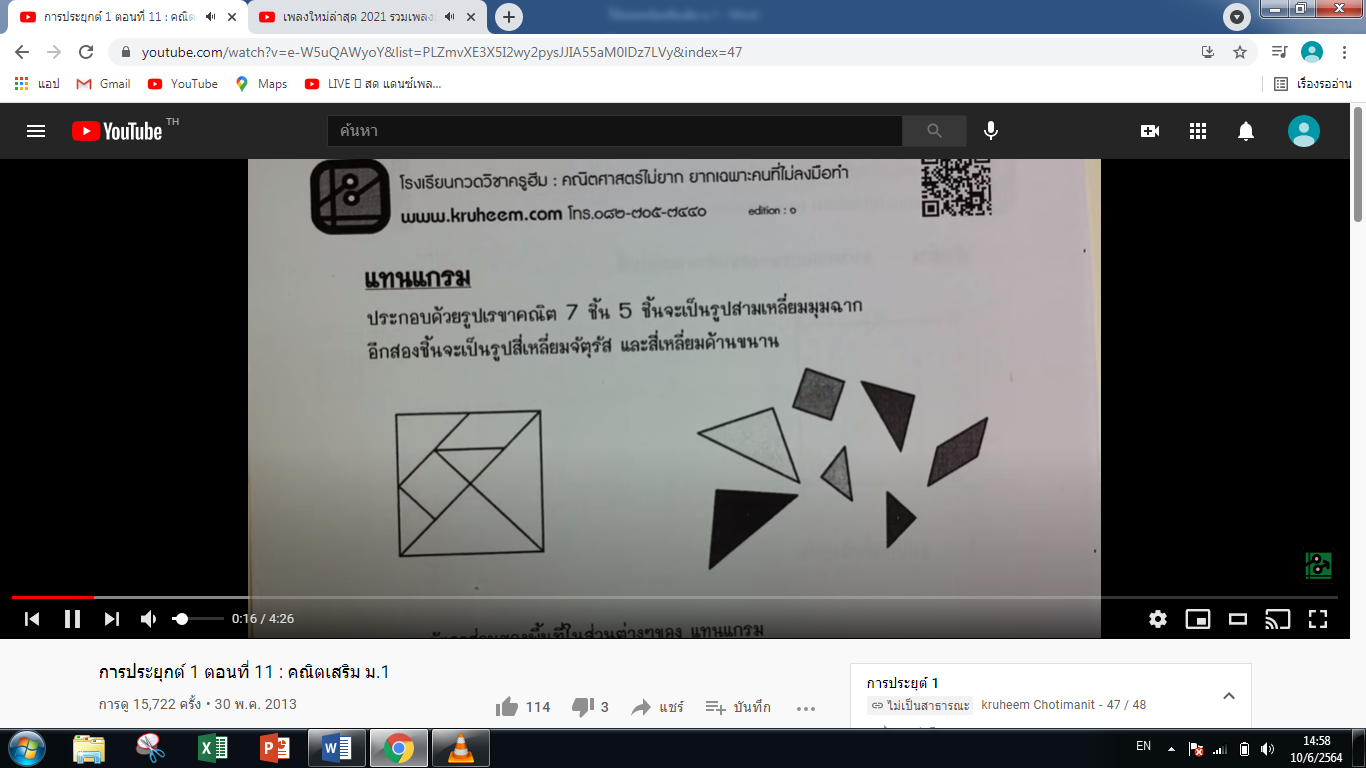 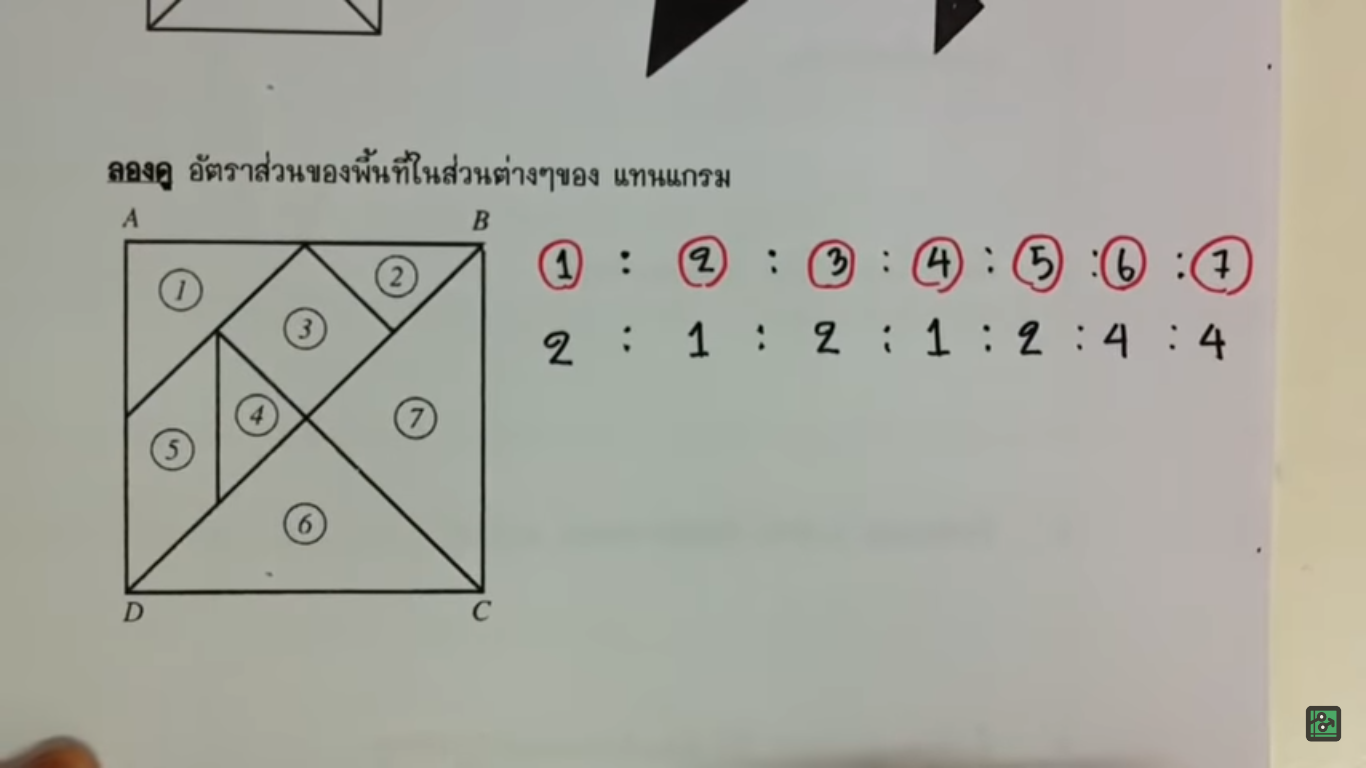 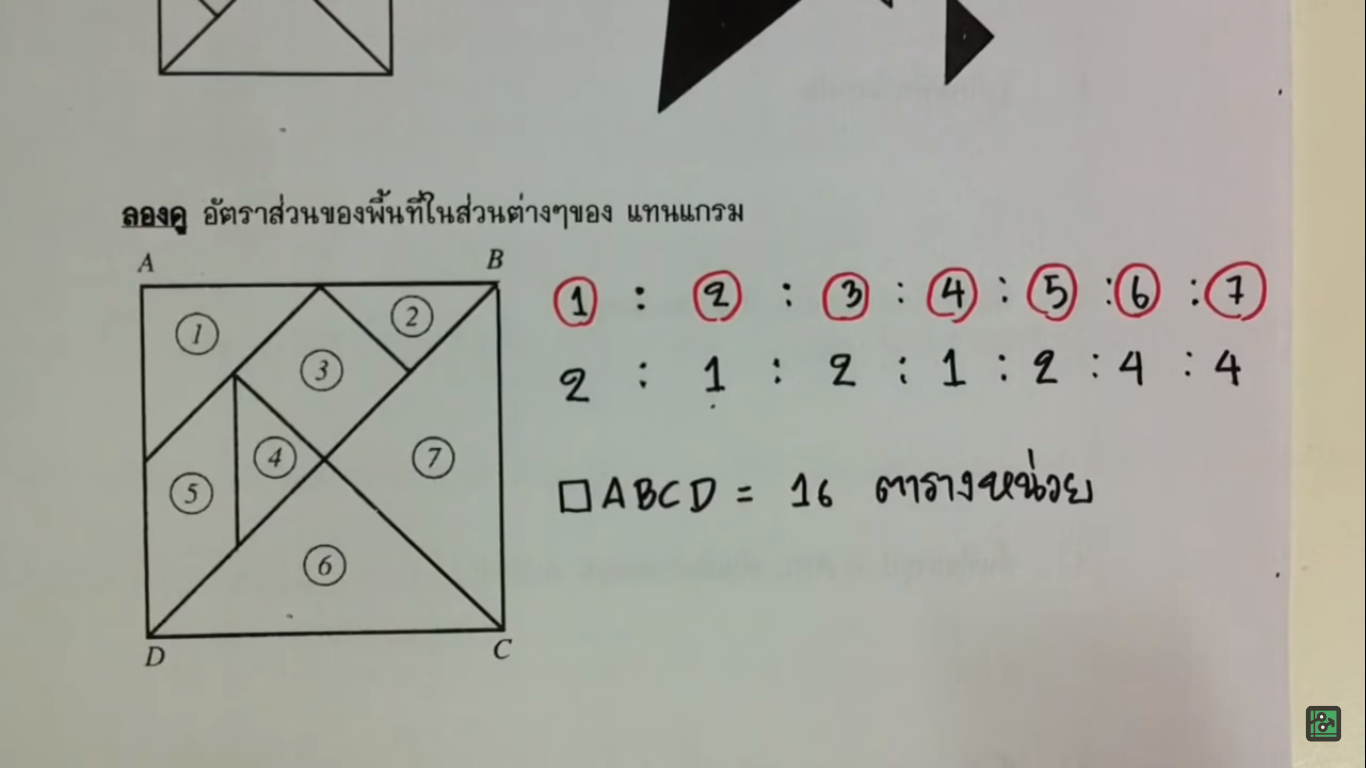 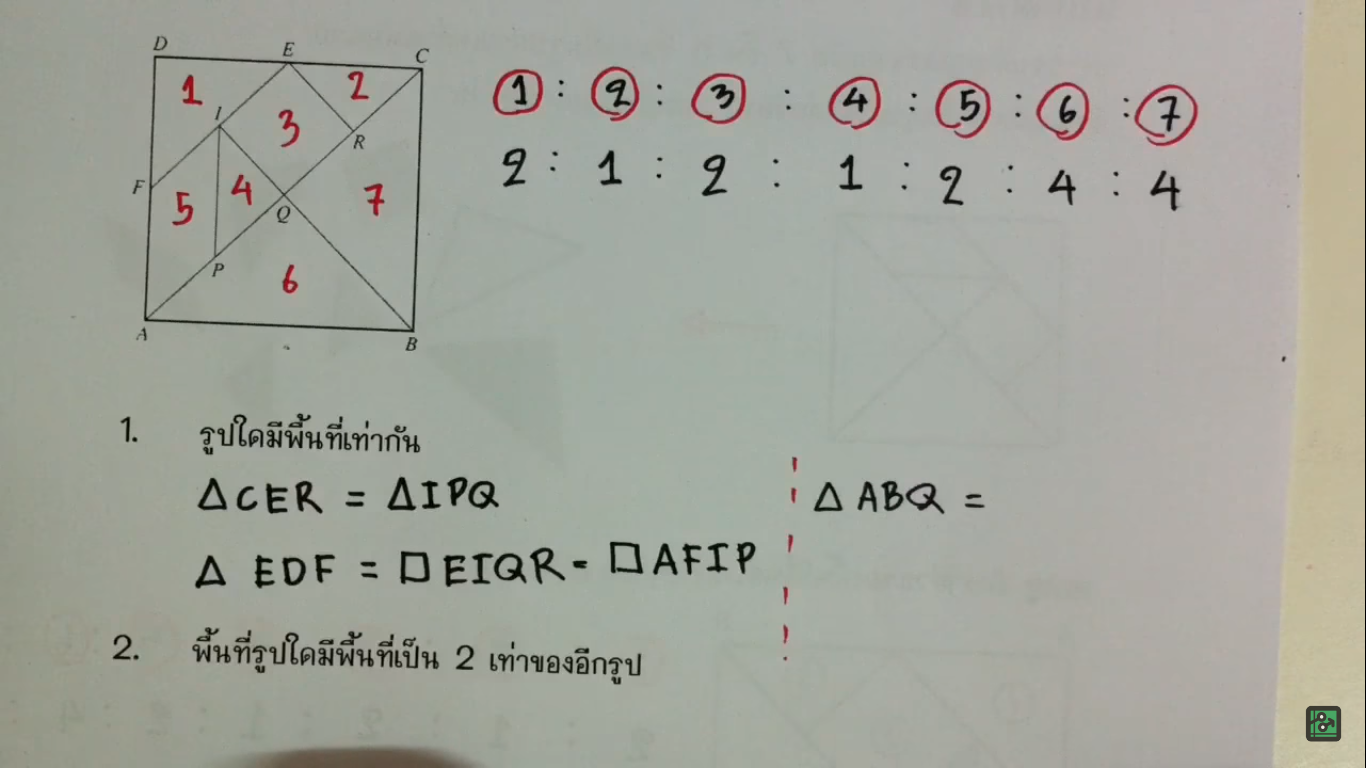 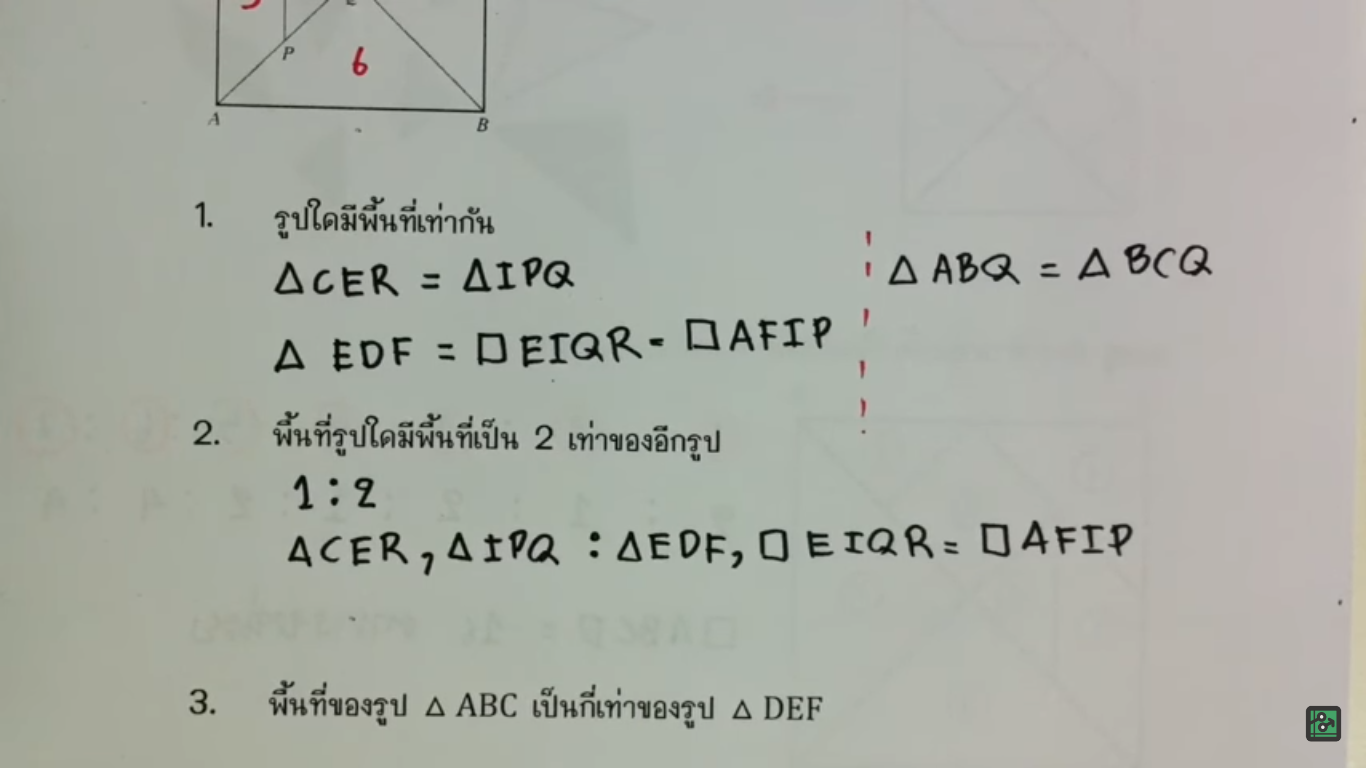 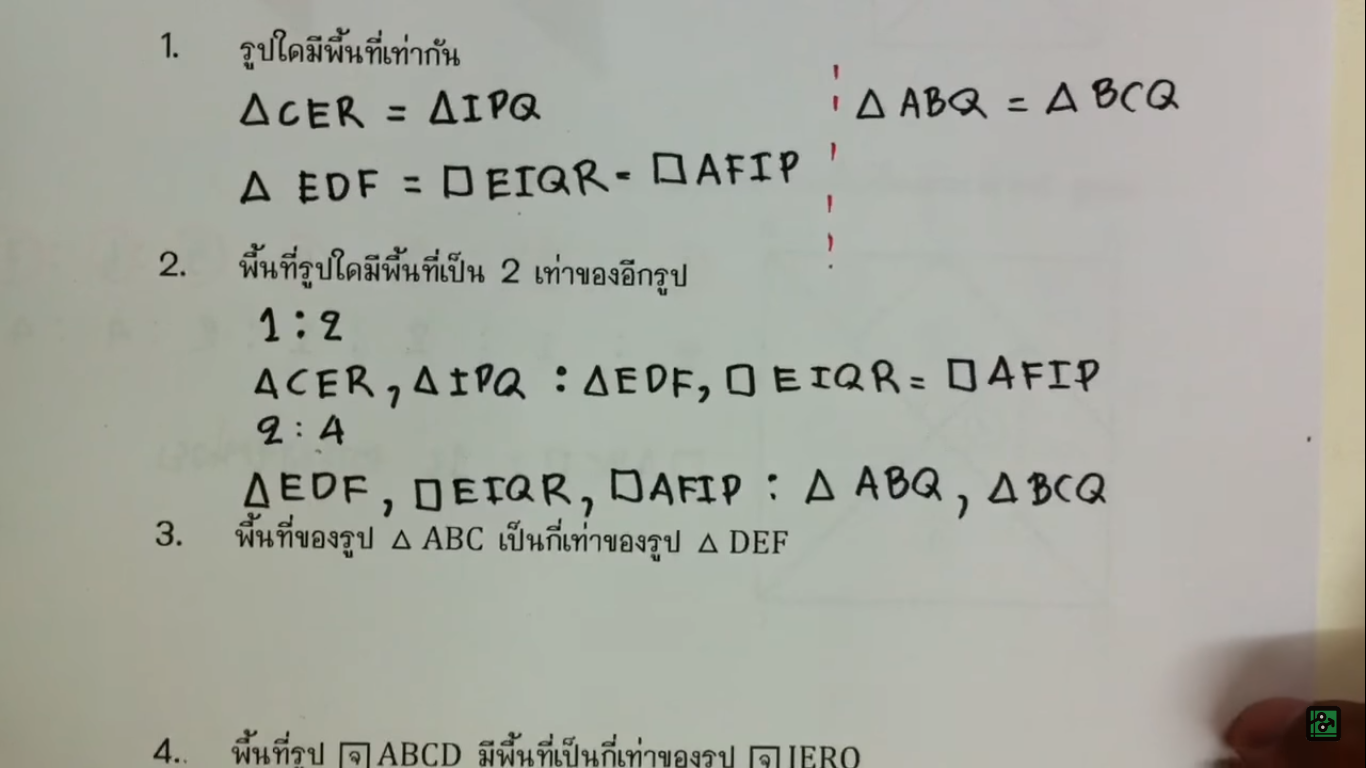 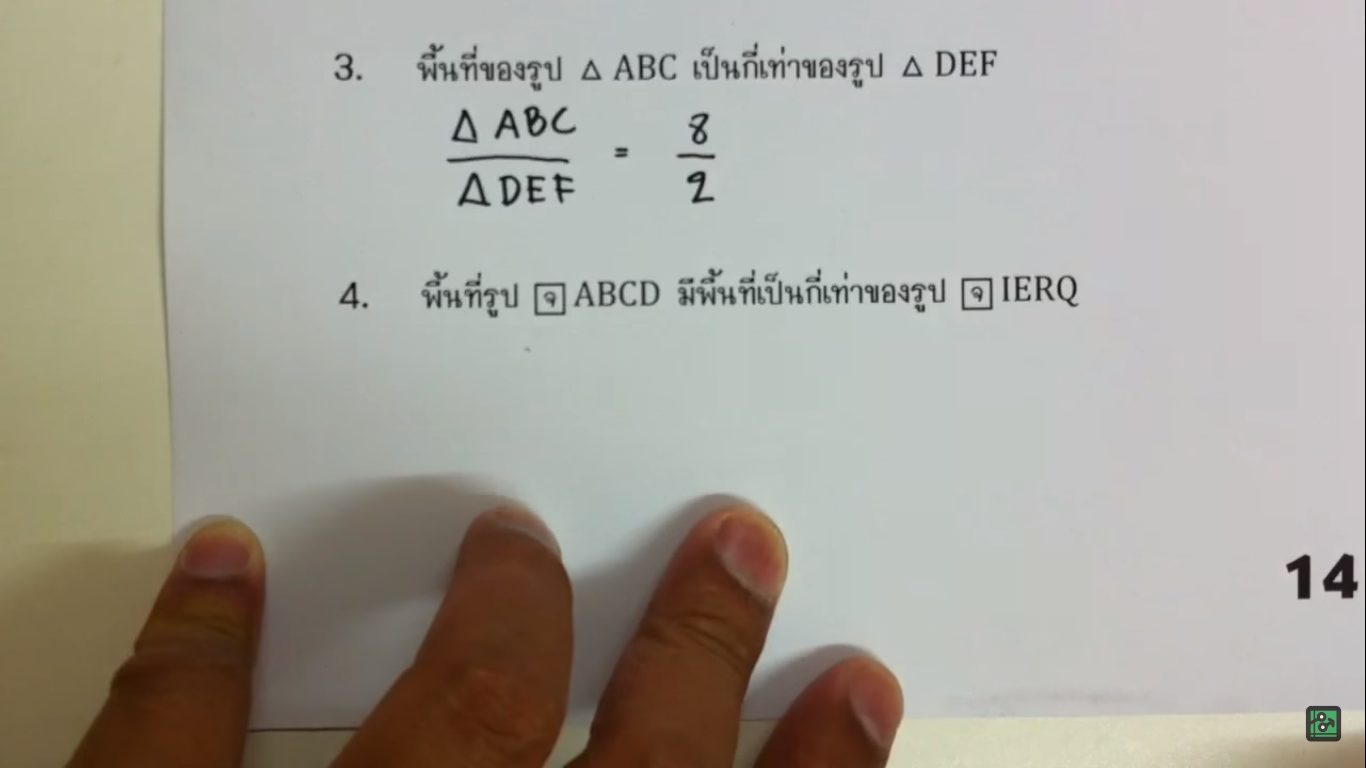 